	от 05.04.2019 № 118-259-01-03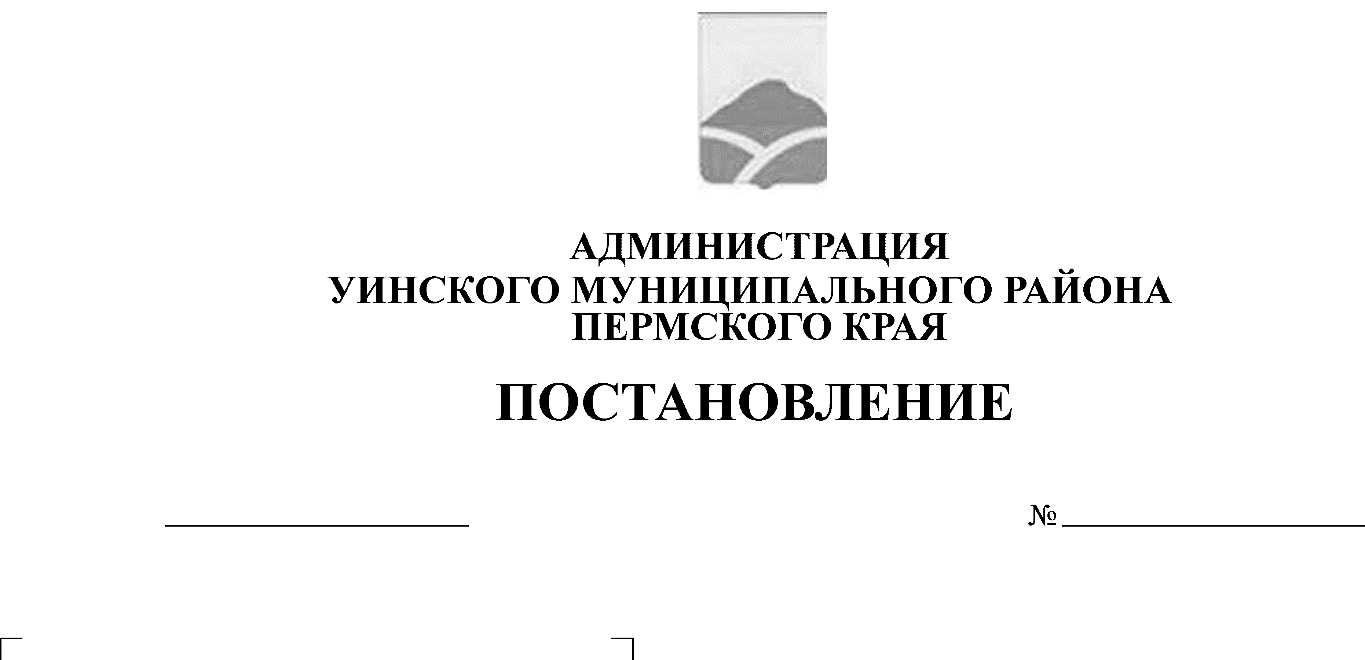 В соответствии с Федеральными законами от 25.12.2008 № 273-ФЗ                       «О противодействии коррупции», от 02.03.2007 № 25-ФЗ «О муниципальной службе в Российской Федерации»,  законом Пермского края от 30.12.2008 № 382-ПК «О противодействии коррупции в Пермском крае» (в ред. от 29.06.2016), Указом губернатора Пермского края от  19.07.2012 № 44 «О мерах 
по реализации отдельных положений законодательства Российской Федерации
в сфере противодействия коррупции на муниципальной службе в Пермском крае» и в целях реализации антикоррупционной политики в органах местного самоуправления Уинского муниципального района, администрация Уинского муниципального районаПОСТАНОВЛЯЕТ:          1. Утвердить прилагаемую Программу «Противодействие коррупции                            в Уинском муниципальном районе на 2019-2020 годы» (далее – Программа).	2. Руководителям структурных подразделений администрации Уинского муниципального района выполнять мероприятия  Программы.	3. Рекомендовать главам сельских поселений Уинского муниципального района разработать Планы противодействия  коррупции на 2019-2020 годы.           4. Разместить данное постановление на официальном сайте Уинского муниципального района в сети «Интернет».	5. Считать утратившим силу постановление администрации Уинского муниципального района от 27.03.2017 № 92-259-01-03 «Об утверждении Программы «Противодействие коррупции в Уинском муниципальном районе на 2017-2018 годы».         6. Контроль за исполнением данного постановления возложить                                  на управляющего делами администрации района Курбатову Г.В.Глава муниципального района                                                            А.Н. ЗелёнкинУтверждена постановлением                                                                                     администрации Уинского                                                                             муниципального района                от 05.04.2019 № 118-259-01-03               Программа«Противодействие коррупции в Уинском муниципальном районе                             на 2019-2020 годы»1. Паспорт Программы2. Перечень программных мероприятий.Наименование  Программы     Противодействие коррупции в Уинском  муниципальном районе на 2019-2020 годы (далее - Программа)Характеристика проблемы, необходимость ее решения программным методом.В противодействии коррупции немаловажная роль принадлежит органам местного самоуправления, поскольку они являются самым приближенным к населению уровнем власти.В связи с чем, по статистике, граждане наиболее часто жалуются на проявление коррупции и наличие административных барьеров именно в местных органах власти при оказании услуг населению в земельных, строительных, жилищно-коммунальных и других сферах. Коррупция препятствует эффективному развитию местного самоуправления, проведению социально-экономических преобразований, наносит ощутимый вред обществу, вызывает недоверие
 у граждан к государственным и муниципальным институтам.Регулирование отношений в сфере противодействия коррупции в Уинском муниципальном районе осуществляется в соответствии с действующим законодательством.   Эффективность применения программного метода обеспечивает комплексный подход к решению поставленных задач, поэтапный контроль и объективную оценку выполнения программных мероприятий.МПА, направленные на противодействие коррупции в Уинском муниципальном районе:Постановление главы Уинского муниципального района от 09.02.2010 № 45 «О представлении гражданами, претендующими на замещение должностей муниципальной службы, и муниципальными служащими сведений о доходах, об имуществе и обязательствах имущественного  характера» (в ред.от 02.10.2012 № 549, от 17.12.2012  № 739, от 22.07.2013 № 415-01-01-03, от 12.02.2015           № 47-01-01-03, от 23.12.2016 № 356-01-01-03,               от 28.12.2018 № 61-259-01-03, от 21.01.2019 № 17-259-01-03). Постановление главы Уинского муниципального района от 22.07.2010 № 276 «Об утверждении порядка уведомления муниципальными служащими руководителей о фактах обращения к ним в целях склонения к совершению коррупционных правонарушений».Постановление администрации Уинского муниципального района от 22.02.2011 № 41                         «Об утверждении Положения о проверке достоверности и полноты сведений, представляемых гражданами, претендующими на замещение должностей муниципальной службы и муниципальными служащими Уинского муниципального района»( в ред. от 11.03.2011 № 61,                     от 12.01.2015 № 1-01-01-03, от 19.12.2013 № 701-01-01-03).Постановление администрации Уинского муниципального района от 28.02.2011 № 48 «Об утверждении Кодекса этики и служебного поведения муниципальных служащих администрации Уинского муниципального района».Постановление администрации Уинского муниципального района от 06.04.2011 № 106 «Об утверждении Положения о порядке проведения антикоррупционной экспертизы нормативных правовых актов и проектов нормативных правовых актов администрации Уинского муниципального района».Постановление администрации Уинского муниципального района от 15.12.2011 № 527                         «О создании Межведомственного совета                            по противодействию коррупции при главе Уинского муниципального района» (в ред. от  20.02.2015 № 67-01-01-03).Решение Земского Собрания Уинского муниципального района от 16.02.2012 № 424                       «Об утверждении Положения о противодействии коррупции в Уинском муниципальном районе».Постановление администрации Уинского муниципального района от 16.04.2012 № 144                             «Об утверждении Перечня должностей муниципальной службы, при замещении которых гражданин в течение двух лет после увольнения с муниципальной службы не вправе замещать на условиях трудового договора должности в организации и (или) выполнять в данной организации работу на условиях гражданско-правового договора в случаях, если отдельные функции муниципального (административного) управления данной организацией входили в должностные (служебные) обязанности муниципального служащего, без согласия комиссии по соблюдению требований                    к служебному поведению муниципальных служащих и урегулированию конфликта интересов».Постановление администрации Уинского муниципального района  от 19.04.2012 № 164                        «Об утверждении Порядка проверки соблюдения гражданином, замещавшим должность муниципальной службы, включенную в Перечень должностей муниципальной службы, запрета на замещение на условиях трудового договора должности в организации и (или) на выполнение в данной организации  работ (оказание данной организации услуг) на условиях гражданско-правового договора (гражданско-правовых договоров) в случаях, если отдельные функции муниципального управления данной организацией входили в должностные (служебные) обязанности муниципального служащего, и соблюдения работодателем условий заключения трудового договора или соблюдения условий заключения гражданско-правового договора с таким гражданином». Постановление администрации Уинского муниципального района от 19.04.2012 № 168                      «О создании комиссии по соблюдению требований                   к служебному поведению муниципальных служащих и урегулированию конфликта интересов».Постановление администрации Уинского муниципального района от 19.04.2012 № 169                      «О передаче и выкупе подарков, полученных главой Уинского муниципального района, муниципальными служащими Уинского муниципального района, в связи с протокольными мероприятиями, со служебными командировками и другими официальными мероприятиями».Постановление администрации Уинского муниципального района от 19.04.2012 № 170                             «Об утверждении Порядка проверки соблюдения гражданином, замещавшим должность муниципальной службы, включенную в Перечень должностей муниципальной службы, запрета на замещение                    на условиях трудового договора должности                              в организации и (или) на выполнение в данной  организации работ (оказание данной организации услуг) на условиях гражданско-правового договора (гражданско-правовых договоров) в случаях, если отдельные функции муниципального управления данной организацией входили в должностные (служебные) обязанности муниципального служащего, соблюдения работодателем условий заключения трудового договора  или соблюдения условий заключения гражданско-правового договора с таким гражданином».Постановление администрации Уинского муниципального района от 16.05.2012 № 222                            «Об утверждении Порядка уведомления гражданином, замещавшим должность муниципальной службы, комиссии по соблюдению требований к служебному поведению муниципальных служащих и урегулированию конфликта интересов, если в течение двух лет после увольнения с муниципальной службы гражданин замещает на условиях трудового договора должности в организации и (или) выполняет в данной организации работы (оказывает данной организации услуги) в течение месяца стоимостью более ста тысяч рублей на условиях гражданско-правового договора (гражданско-правовых договоров), если отдельные функции муниципального (административного) управления данной организацией входили                               в должностные (служебные) обязанности муниципального служащего».Постановление администрации Уинского муниципального района от 16.10.2012 № 580                       «О Порядке размещения сведений о доходах,                            об имуществе и обязательствах имущественного характера муниципальных служащих администрации Уинского муниципального района и членов их семей на официальном сайте Уинского муниципального района в сети «Интернет» и предоставления этих сведений средствам массовой информации для опубликования» (в ред. от 19.12.2013 № 701-01-01-03, от 23.05.2014 № 246-01-01-03).Постановление администрации Уинского муниципального района от 14.03.2013 № 113-01-01-03 «Об утверждении Положения о предоставлении гражданами, претендующими на замещение должностей руководителей муниципальных учреждений Уинского муниципального района сведений о своих доходах, об имуществе и обязательствах имущественного характера, а также сведений о доходах, об имуществе и обязательствах имущественного характера своих супруги (супруга) и несовершеннолетних детей» (в ред. от 30.03.2015                    № 104-01-01-03, от 28.12.2018 № 60-259-01-03,                     от 31.01.2019 № 34-259-01-03).                         Постановление администрации Уинского муниципального района от 25.04.2013 № 216-01-01-03 «Об утверждении Положения о предоставлении главой Уинского муниципального района сведений о доходах, об имуществе и обязательствах имущественного характера» (в ред. от 09.04.2018 № 143-259-01-03,               от 28.12.2018 № 62-259-01-03).Постановление администрации Уинского муниципального района от 25.04.2013 № 217-01-01-03 «Об утверждении Правил проверки достоверности и полноты сведений о доходах, об обязательствах имущественного характера, предоставляемых гражданами, претендующими на замещение должностей руководителей муниципальных учреждений Уинского муниципального района, руководителями  муниципальных учреждений Уинского муниципального района сведений о своих доходах, имуществе и обязательствах имущественного характера, а так же сведений о доходах, об имуществе и обязательствах имущественного характера своих супруги (супруга) и несовершеннолетних детей»                 (в ред. от 19.12.2013 № 701-01-01-03).Постановление администрации Уинского муниципального района от 22.07.2013 № 410-01-01-03 «О порядке размещения сведений о доходах, об имуществе и обязательствах имущественного характера руководителей муниципальных учреждений Уинского муниципального района и членов их семей на официальном сайте района в сети «Интернет» и предоставления этих сведений средствам массовой информации для опубликования» (в ред. от 19.12.2013 № 701-01-01-03, от 20.05.2014 № 226-01-01-03).Постановление администрации Уинского муниципального района от 14.11.2013 № 651-01-01-03 «О предоставлении муниципальными служащими, руководителями муниципальных учреждений сведений о расходах, а так же сведений о расходах своих супруги (супруга) и несовершеннолетних детей» (в ред.                        от 17.12.2013 № 695-01-01-03, от 30.03.2015 № 105-01-01-03, от 29.04.2015 № 141-01-01-03, от 30.03.2015                № 105-01-01-03).Постановление администрации Уинского муниципального района от 15.12.2015 № 313-01-01-03 «Об утверждении Правил обмена деловыми подарками и знаками делового гостеприимства в муниципальных учреждениях муниципальных учреждениях, муниципальных унитарных предприятиях, а также иных организациях, единственным учредителем которых является Уинский муниципальный район».Постановление администрации Уинского муниципального района от 28.03.2016 № 77-01-01-03 «Об утверждении Порядка уведомления представителя нанимателя (работодателя) о возникшем конфликте интересов или о возможности его возникновения муниципальным служащим администрации Уинского муниципального района».Постановление администрации Уинского муниципального района от 13.07.2016 № 207-01-01-03 «Об утверждении Порядка уведомления муниципальными служащими администрации Уинского муниципального района представителя нанимателя (работодателя) о выполнении иной оплачиваемой работы.Постановление администрации Уинского муниципального района от 28.11.2016 № 329-01-01-03 «Об утверждении Порядка увольнения муниципальных служащих администрации Уинского муниципального района в связи с утратой доверия» (в ред. от 07.05.2018 № 195-259-01-03).Постановление администрации Уинского муниципального района от 10.01.2017 № 6-259-01-03             «Об утверждении Положения о порядке принятия лицами, замещающими должности муниципальной службы в администрации Уинского муниципального района, её структурных подразделениях почетных и специальных званий, наград и иных знаков отличия иностранных государств, международных организаций, политических партий, иных общественных объединений, в том числе религиозных, и других организаций».Постановление администрации Уинского муниципального района от 17.07.2017 № 254-259-01-03 «Об утверждении порядка получения муниципальным служащим разрешения представителя нанимателя на участие на безвозмездной основе в управлении общественной организации (кроме политической партии) в качестве единоличного исполнительного органа или вхождения в состав ее коллегиального органа управления».Постановление администрации Уинского муниципального района от 10.08.2017 № 295-259-01-03 «Об утверждении Порядка размещения сведений                      о доходах, расходах, об имуществе и обязательствах имущественного характера лиц, замещающих муниципальные должности в администрации Уинского муниципального района, и членов их семей на официальном сайте Уинского муниципального района и предоставление этих сведений средствам массовой информации для опубликования».Основание для разработки    
Программы     Конституция Российской Федерации,Федеральный закон от 02.03.2007 № 25-ФЗ                   «О муниципальной службе в Российской Федерации».Федеральный закон от 25.12.2008 № 273-ФЗ                     «О противодействии коррупции».Федеральный закон от 17.07.2009 № 172-ФЗ «Об антикоррупционной экспертизе нормативных правовых актов и проектов нормативных правовых актов»;Федеральный закон от 27.07.2010 г. № 210-ФЗ «Об организации предоставления государственных и муниципальных услуг»; Указ Президента РФ от 08.07.2013 № 613 «Вопросы противодействия коррупции».Постановление Правительства Российской Федерации от 26.02.2010 № 96 «Об антикоррупционной экспертизе нормативных правовых актов и проектов нормативных правовых актов». Закон Пермского края от 04.05.2008 № 228-ПК                    «О муниципальной службе в Пермском крае».Закон Пермского края от 30.12.2008 № 382-ПК 
«О противодействии коррупции в Пермском крае».Указ Губернатора Пермского края от 19.07.2012 № 44 «О мерах по реализации отдельных положений законодательства Российской Федерации в сфере противодействия коррупции на муниципальной службе в Пермском крае».Заказчик - координатор      программы     Администрация Уинского муниципального района Цели ПрограммыПредупреждение коррупции в Уинском муниципальном районе.Обеспечение в Уинском муниципальном районе  защиты прав и законных интересов граждан, организаций, общества и государства от негативных процессов и явлений, связанных с коррупцией;Поддержание в Уинском муниципальном районе  системного подхода к вопросам реализации антикоррупционной политики.Задачи        Программы     Предупреждение в Уинском муниципальном районе коррупционных правонарушений, минимизация и  ликвидация  их последствий.Поддержание системы этики муниципальных служащих  Уинского муниципального района. Совершенствование системы контроля  соблюдения муниципальными служащими Уинского муниципального района  ограничений, запретов, обязанностей и требований, установленных действующим законодательством  о муниципальной службе и  противодействии коррупции соответственно.Развитие в Уинском муниципальном районе системы просвещения муниципальных служащих по вопросам противодействия коррупции.Развитие  в Уинском муниципальном районе системы муниципальных нормативных правовых актов в сфере противодействия коррупции, в том числе совершенствование системы проведения антикоррупционной экспертизы и обеспечения условий для проведения независимой антикоррупционной экспертизы муниципальных нормативных правовых актов и их проектов.Обеспечение открытости, добросовестной конкуренции и объективности при размещении заказов на поставку товаров, выполнение работ, оказание услуг для муниципальных нужд.Содействие в реализации прав граждан и организаций на доступ к информации о деятельности Уинского муниципального района.Повышение эффективности межведомственного взаимодействия в вопросах противодействия коррупции.Создание органами местного самоуправления Уинского муниципального района  условий для обеспечения прозрачности деятельности в наиболее коррупционно опасных сферах.Проведение мониторинга коррупциогенных факторов и эффективности реализации мер антикоррупционной политики, проводимой в Уинском муниципальном районе.Повышение уровня вовлеченности институтов гражданского общества в реализацию антикоррупционной политики, проводимой в Уинском муниципальном районе.Сроки реализации    
Программы     2019-2020 годыОбъемы и      источники     
финансирования Программы     Дополнительного финансирования программы                      не предусматривается.Оценка ожидаемой эффективности.- общее снижение уровня коррупции в районе, в том числе ее восприятия населением района в разрезе деятельности ОМС Уинского муниципального района,  муниципальных учреждений;- укрепление доверия граждан к деятельности ОМС Уинского муниципального района,  
 муниципальных учреждений;- развитие организационных мер по предупреждению и профилактике коррупции в ОМС Уинского муниципального района, муниципальных учреждениях;- сокращение количества муниципальных служащих ОМС Уинского муниципального района, а также должностных лиц муниципальных учреждений, допустивших нарушения законодательства об ограничениях и запретах, требованиях о предотвращении или об урегулировании конфликта интересов, иных обязанностей, установленных в целях противодействия коррупции, выявленных подразделением по управлению муниципальной службой и/или контрольно-надзорными органами;- сокращение количества проектов муниципальных нормативных правовых актов, подготовленных ОМС Уинского муниципального района, к которым контрольно-надзорными органами предъявлены обоснованные требования об исключении коррупциогенных факторов, в общем количестве проектов муниципальных нормативных правовых актов, проходивших антикоррупционную экспертизу.№ п/пМероприятиеОтветственный исполнительСрок исполненияОжидаемые результатыНормативно-правовое обеспечение антикоррупционной деятельностиНормативно-правовое обеспечение антикоррупционной деятельностиНормативно-правовое обеспечение антикоррупционной деятельностиНормативно-правовое обеспечение антикоррупционной деятельности1.1.Разработка (корректировка) нормативных правовых актов в сфере противодействия коррупции в связи с развитием федерального законодательства, в том числе внесение изменений в положения о структурных подразделениях по профилактике коррупционных и иных правонарушений Юридический отдел администрации районаПо мере необходимости, в установленные НПА срокиСовершенствование нормативно-правовой базы по противодействию коррупции. Своевременное регулирование соответствующих правоотношений  1.2Осуществление комплекса организационных, разъяснительных и иных мер по соблюдению лицами, замещающими муниципальные должности ограничений, запретов и исполнения обязанностей, установленных законодательством Российской Федерации в целях противодействия коррупции, в том числе направленных на формирование отрицательного отношения к коррупцииУправляющий делами администрации района,руководители структурных подразделений администрации района, юридический отдел администрации районапостоянноПовышение информированности и ответственности лиц, замещающих  муниципальные должности. Своевременное доведение до муниципальных служащих и работников законодательства Российской Федерации о противодействии коррупции1.3Обучение муниципальных служащих,  в должностные обязанности которых входит участие в противодействии коррупцииУправляющий делами администрации районаЕжегодно Повышение квалификации муниципальных служащих2. Реализация и развитие механизмов противодействия коррупцииРеализация и развитие механизмов противодействия коррупцииРеализация и развитие механизмов противодействия коррупцииРеализация и развитие механизмов противодействия коррупции2.1Организация приема сведений о доходах, расходах об имуществе и обязательствах  имущественного характера лиц, обязанных предоставлять; сведений об адресах сайтов  и (или) страниц сайтов в информационно-телекоммуникационной сети «Интернет», представляемых лицами, замещающими муниципальные должности. Обеспечение контроля                            за своевременностью представления указанных сведенийУправляющий делами администрации района,заведующий отделом по вопросам делопроизводства, муниципальной службы и кадрам администрации района, руководители структурных подразделений администрации района, руководители ОМСВ установленные законодательством срокиОбеспечение своевременного исполнения обязанности по представлению сведений о доходах, расходах об имуществе и обязательствах  имущественного характера своих и членов своей семьи.2.2Размещение (обновление) сведений о доходах, расходах об имуществе и обязательствах  имущественного характера муниципальных служащих  и членов их семей на официальном сайтеОтдел по вопросам делопроизводства, муниципальной службы и кадрам администрации района, руководители структурных подразделений администрации района, руководители ОМСВ течении 14 дней со дня истечения срока, установленного для подачи сведений, в том числе для уточненных сведенийПовышение открытости и доступности информации о деятельности по профилактике коррупционных правонарушений2.3 Проведение анализа и проверки соблюдения лицами, замещающими муниципальные должности запретов, ограничений и требований, установленных в целях противодействия коррупции, в том числе:- обязанности по предварительному уведомлению представителя нанимателя (работодателя) о выполнении иной оплачиваемой работы;- порядка сообщения о получении подарка в связи с их должностным положением или исполнением ими служебных (должностных) обязанностей, о сдаче и оценке подарка, реализации (выкупе) и зачислении в доход бюджета средств вырученных от него реализации;- требований Федерального закона от 07.05.2013 № 79-ФЗ «О запрете отдельным категориям лиц открывать и иметь счета (вклады), хранить наличные денежные средства и ценности в иностранных банках, расположенных за пределами территории Российской Федерации, владеть (или) пользоваться иностранными финансовыми инструментами»Управляющий делами администрации района,отдел по вопросам делопроизводства, муниципальной службы и кадрам администрации района, руководители структурных подразделений администрации района,ПостоянноКоличество выявленных нарушений, в том числе:Неисполнение муниципальными служащими  по предварительному уведомлению представителя нанимателя (работодателя) о выполнении иной оплачиваемой работы и рассмотрение их на заседании Комиссии по соблюдению требований к служебному (должностному) поведению муниципальных служащих и урегулированию конфликта интересов;несоблюдение лицами, замещающими муниципальные должности, муниципальными служащими установленного порядка сообщения о получении подарка;несоблюдение лицами, замещающими муниципальные должности,  муниципальными служащими запрета открывать и иметь счета (вклады) в иностранных банках, расположенных за пределами территории Российской Федерации2.4Проведение проверки достоверности и полноты сведений о доходах, расходах, об имуществе и обязательствах имущественного характера, представленных лицами, замещающими муниципальные должности, и руководителями муниципальных учреждений Управляющий делами администрации района,заведующий отделом по вопросам делопроизводства, муниципальной службы и кадрам администрации района, руководители структурных подразделений администрации района, руководители ОМСЕжегодно (по мере необходимости),               в установленные нормативными правовыми актами срокиВыявление фактов коррупционных правонарушений, принятие своевременных и действенных мер по выявленным нарушениям. Проведение проверки достоверности и полноты сведений о доходах, расходах, об имуществе и обязательствах имущественного характера при наличии оснований - 100 %2.5Контроль за выполнением лицами, замещающими муниципальные должности, руководителями муниципальных учреждений требований о предотвращении или об урегулировании конфликта интересов, в том числе проверка соблюдения указанных требований, а также требований о контроле за расходами, выявление случаев конфликта интересовУправляющий делами администрации района,руководители структурных подразделений администрации района, руководители ОМСПостоянноПредупреждение и урегулирование конфликта интересов в целях предотвращения коррупционных правонарушений.2.6Контроль за соблюдением лицами, замещавшими должности муниципальной службы (в том числе лицами, в отношении которых вынесено отрицательное решение Комиссии по соблюдению требований к служебному поведению муниципальных служащих и урегулированию конфликта интересов), ограничений, предусмотренных статьей 12 Федерального закона от 25 декабря . № 27Э-ФЗ «О противодействии коррупции» при заключении ими после увольнения с государственной или муниципальной службы трудовых и гражданско-правовых договоровУправляющий делами администрации района,руководители структурных подразделений администрации района, руководители ОМСВ установленные нормативными правовыми актами срокиРассмотрение обращений граждан, ранее замещавших должности муниципальной службы, а также уведомлений работодателей, поступивших в соответствии со ста.12 Федерального закона от 25 декабря . № 273-Ф3 «О противодействии коррупции» и ст. 64.1 Трудового кодекса Российской Федерации в ОМСУ, подготовка мотивированных заключений по существу обращений, уведомлений, рассмотрение их на заседании комиссии по соблюдению требований к служебному поведению и урегулированию конфликта интересов, Направление в органы прокуратуры информации о нарушении требований статьи 12 Федерального закона от 25 декабря . № 273-ФЭ «О противодействии коррупции» при замещении гражданином на условиях трудового договора должности в организации и(или) выполнении в организации работ (оказание услуг), Анализ сведений о трудоустройстве граждан, ранее замещавших должность муниципальной службы.Направление в органы прокуратуры информации о гражданах, ранее замещавших должность муниципальной службы, в случае отсутствия информации об их трудоустройстве либо нарушении требований статьи 12 Федерального закона «О противодействии коррупции»2.7Обеспечение взаимодействия с правоохранительными органами и иными государственными органами по вопросам противодействия коррупции Управляющий делами администрации района, руководители структурных подразделений администрации района, руководители ОМСПо мере необходимости,                     в установленные нормативными правовыми актами срокиСвоевременное оперативное реагирование на коррупционные правонарушения и обеспечение соблюдения принципа неотвратимости юридической ответственности за коррупционные и иные правонарушения.Обеспечение осуществления защиты служащих, сообщивших о коррупционных правонарушениях3Взаимодействие с институтами гражданского общества и гражданами, а также создание эффективной системы обратной связи, обеспечение доступности информации о деятельности  ОМСУВзаимодействие с институтами гражданского общества и гражданами, а также создание эффективной системы обратной связи, обеспечение доступности информации о деятельности  ОМСУВзаимодействие с институтами гражданского общества и гражданами, а также создание эффективной системы обратной связи, обеспечение доступности информации о деятельности  ОМСУВзаимодействие с институтами гражданского общества и гражданами, а также создание эффективной системы обратной связи, обеспечение доступности информации о деятельности  ОМСУ3.1Обеспечение размещения на официальном сайте ОМСУ актуальной информации об антикоррупционной деятельностиУправляющий делами администрации района,руководители структурных подразделений администрации района,отдел по вопросам делопроизводства, муниципальной службы и кадрам администрации районаВ установленные нормативными правовыми актами срокиОбеспечение открытости и доступности информации об антикоррупционной деятельности, ОМСУ, 3.2Рассмотрение в соответствии с действующим законодательством обращений граждан и организаций, содержащих сведения о коррупции, по вопросам, находящимся в компетенции ОМСУ анализ результатов рассмотренияУправляющий делами администрации районаВ установленные нормативными правовыми актами срокиПринятие необходимых мер по информации, содержащейсяв обращениях граждан и организаций о фактах проявления коррупции в ОМСУ.Проведение проверки по всем изложенным в обращениях фактам коррупционных правонарушений.Своевременное направление в правоохранительные органы, прокуратуру материалов, находящихся в компетенции ОМСУ3.3Обеспечение возможности оперативного представления гражданами и организациями информации о фактах коррупции в ОМСУ или нарушениях лицами, замещающими муниципальные должности, муниципальными служащими требований к служебному (должностному) поведению посредством: функционирования «телефона доверия» по вопросам противодействия коррупции; обеспечения приема электронных сообщений на официальных сайтах ОМСУУправляющий делами администрации района, руководители структурных подразделений администрации района, руководители ОМСПостоянноСвоевременное получение информации о несоблюдении муниципальными служащими ограничений и запретов, установленных законодательством Российской Федерации, а также о фактах коррупции и оперативное реагирование на них.Количество проверок по выявленным фактам коррупционных правонарушений3.4Обеспечение взаимодействия ОМСУ со средствами массовой информации в сфере противодействия коррупции, в том числе оказание содействия средствам массовой информации в освещении мер по противодействию коррупции, принимаемых ОМСУ и придании гласности фактов коррупции в ОМСУУправляющий делами администрации районаЕжегодноОбеспечение публичности и открытости деятельности ОМСУ в сфере противодействия коррупции.Количество размещенных в СМИ публикаций, статей антикоррупционной направленности